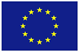 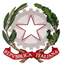 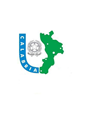              L I C E O     S T A T A L E                   “ Lucrezia Della Valle “ Piazza Amendola, 8 –  87100 Cosenza Codice fiscale 98030130789 – Distretto Scolastico n. 15 – Codice Ministeriale CSPM05000TTel. E Fax: 098424484 – E-mail: cspm05000t@istruzione.it Prot. n. 2460 a/26						                                                        Cosenza,  16/05/2016                                                                                                                 Al Personale Docente                                                                                                   	Al Personale A.T.A.                                                                                                   		Sede                                                                                                   	All’albo/Sito Web                                                                                                  		Agli AttiOggetto: Sciopero  maggio 2016                       Si comunica che le organizzazioni sindacali Flc/Cgil, Cisl/Scuola, Uil/scuola, Snals/Confsal hanno proclamato lo sciopero per l’intera giornata del 20 maggio 2016 del personale docente educativo e ATA.Coloro i quali intendono ADERIRE allo sciopero possono comunicarlo VOLONTARIAMENTE in Vicepresidenza, al fine di assicurare l’organizzazione del servizio scolastico.             Si pregano le S.S.L.L. di prendere visione del presente avviso; copia della comunicazione di proclamazione dello sciopero è affissa all’Albo sindacale.             Nella medesima giornata dello sciopero, i Docenti che NON si asterranno dal lavoro Dovranno firmare il foglio di presenza all’inizio dell’orario del servizio 	        Il Dirigente Scolastico		       	 Loredana Giannicola